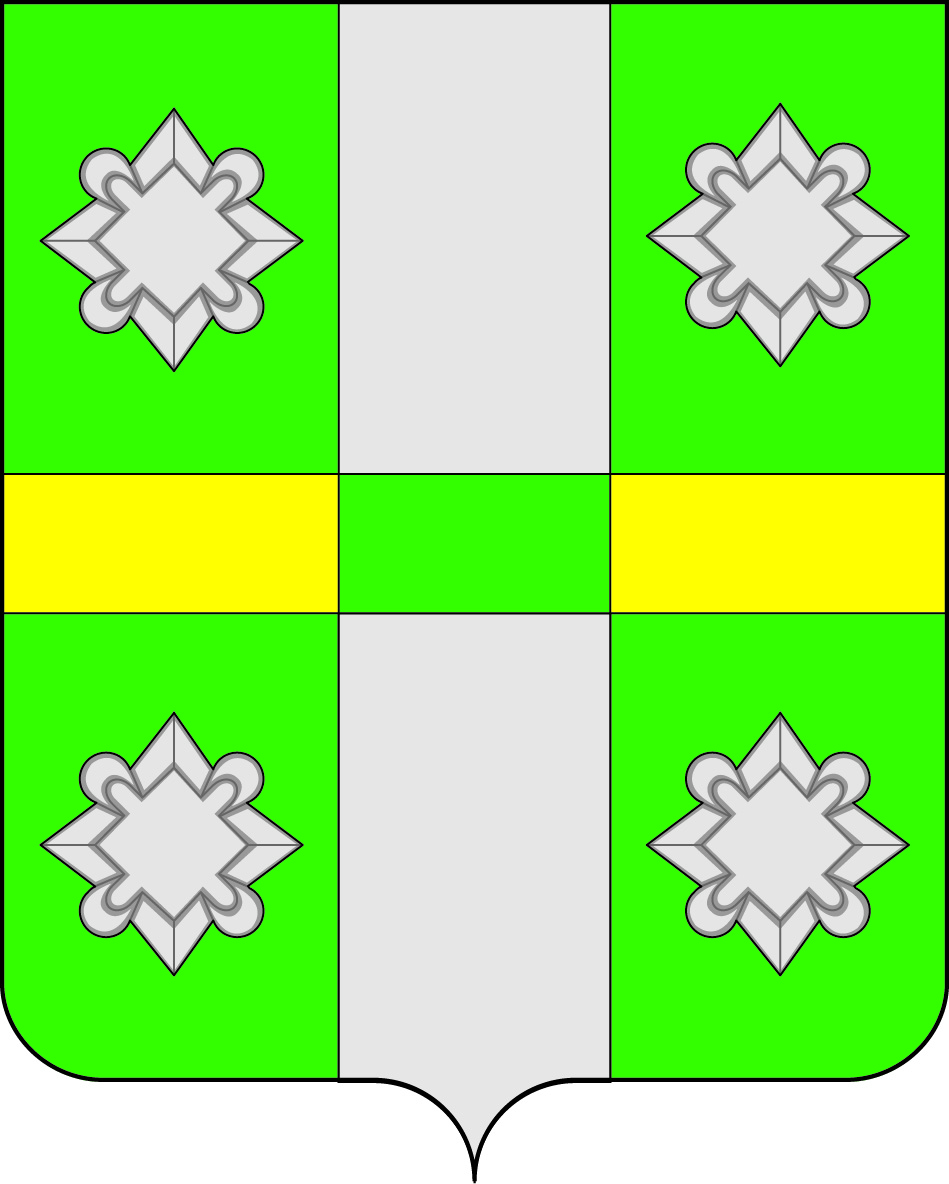 Российская Федерация                                                                                                                                    Иркутская область                                                                                                                                              Усольское районное муниципальное образование                                                             АДМИНИСТРАЦИЯ                                                                                                                                              городского поселения                                                                                                                                     Тайтурского муниципального образованияП О С Т А Н О В Л Е Н И ЕОт   21.11.2018г.	 	                                                         	№ 354р.п. ТайтуркаОб отмене административного регламента предоставления муниципальной услуги «Утверждение акта выбора земельного участка для строительства и предварительное согласование места размещения объекта, расположенного на территории Тайтурского муниципального образования»  	В соответствии с Федеральным законом № 171-ФЗ от 23.06.2014г. «О внесении изменений в Земельный кодекс Российской Федерации и отдельные законодательные акты Российской Федерации», руководствуясь статьями 23, 46 Устава Тайтурского муниципального образования, администрация городского поселения  Тайтурского муниципального образованияП О С Т А Н О В Л  Я Е Т:Признать утратившим силу постановление администрации городского поселения Тайтурского муниципального образования от 28.04.2015г. № 100 «Об утверждении административного регламента предоставления муниципальной услуги «Утверждение акта выбора земельного участка для строительства и предварительное согласование места размещения объекта, расположенного на территории Тайтурского муниципального образования».Ведущему специалисту по кадровым вопросам и делопроизводству Гребневой К.В. опубликовать настоящее решение в газете «Новости» и разместить на официальном сайте администрации городского поселения Тайтурского муниципального образования (www.taiturka.irkmo.ru) в информационно-телекоммуникационной сети «Интернет».Настоящее постановление вступает в силу после официального опубликования.    Глава  городского поселения Тайтурского   муниципального образования                                                                          С.В. Буяков                                            